BIRD CHECKLIST AT SARINBUANA ECO LODGE, 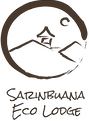 MOUNT BATUKARU BALIOBSERVER:Please let us know if you find birds that are not included in this checklist!Check#Common NameGenus & SpeciesStatusLocation(Lodge, Rainforest walk, Temple walk…)Notes(Number seen, behavior, sound, male/female, etc)WEATHERTIMEDATE1Ashy DrongoDicrurus leucophaeusLC2Ashy TailorbirdOrthotomus ruficepsLC3Asian Glossy StarlingAplonis panayensis strigataLC4Asian Palm-swiftCypsiurus balasiensisLC5Bar-winged PriniaPrinia familiarisNT6Barn SwallowHirundo rusticaLC7Barred Cuckoo-doveMacropygia unchallLC8Black DrongoDicrurus macrocercusLC9Black EagleIctinaetus malayensisLC10Black-headed BulbulPycnonotus atricepsLC11Black-naped Fruit DovePtilinopus melanospilusLC12Black-naped MonarchHypothymis azureaLC13Black-naped OrioleOriolus chinensisLC14Blood-breasted Flower peckerDicaeum sanguinolentumLC15Blue and white flycatcherCyanoptila cyanomelanaLC16Blue-eared kingfisherAlcedo menintingLC17Blue-Tailed beeeaterMerops philippinusLC18Brahminy KiteHaliastur IndusLC19Brown-cheeked bulbulAlophoixus bresEN20Brown-throated SunbirdAnthreptes malacensisLC21Brown-backed NeedletailHirundapus giganteusLC22Brush CuckooCacomantis variolosusLC23Cattle EgretBubulcus ibisLC24Cave SwiftletCollocalia linchiLC25Changeable Hawk EagleNisaetus cirrhatusLC26Chestnut-backed Scimitar-BabblerPomatorhinus montanusLC27Chestnut-breasted MalkohaPhaenicophaeus curvirostrisLC28Chinese Sparrow hawkAccipiter soloensisLC29Cinerous TitParus cinereusLC30Collared KingfisherTodiramphus chlorisLC31Common FlamebackDinopium javanenseLC32Common IoraAegithina tiphiaLC33Common KoelEudynamys scolopaceusLC34Common TailorbirdOrthotomus sutoriusLC35Crescent-chested BabblerCyanoderma melanothoraxLC36Crested honey buzzardPernis ptilorhynchusLC37Crested Serpent EagleSpilornis cheelaLC38Dark-backed Imperial  PigeonDucula lacernulataLC39Edible-nest swiftletAerodramus fuciphagusLC40Grey cheeked  Green PigeonTreron griseicaudaLC41Emerald DoveChalcophaps indicaLC42Flame-fronted BarbetMegalaima armillarisLC43Fulvous-chested Jungle FlycatcherCyornis olivaceusLC44Freckle-breasted WoodpeckerDendrocopos maceiLC45Greater CoucalCentropus sinensisLC46Greater Racket tailed DrongoDicrurus paradiseusLC47Green Jungle Fowl Gallus variusLC48Hair-crested DrongoDicrurus hottentottus (jentincki)LC49Horsfield's BabblerMalacocincla sepiariaLC50Javan ForktailEnicurus velatus velatusLC51Javan KingfisherHalcyon cyanoventrisLC52Javan MuniaLonchura leucogastroidesLC53Java MynaAcridotheres javanicusVU54Javan OwletGlaucidium castanopterumLC55Javan Pond-heronArdeola speciosaLC56Lemon-bellied White-eyeZosterops chloriLC(Possibly mistaken with mountain or sankar white-eye)57Lesser CoucalCentropus bengalensisLC58Lineated BarbetMegalaima lineataLC59Little Cuckoo-doveMacropygia ruficepsLC60Little Pied FlycatcherFicedula westermanniLC61Little Spider hunterArachnothera longirostraLC62Little SwiftApus affinisLC63Long-tailed ShrikeLanius schachLC64Mountain TailorbirdOrthotomus cuculatusLC65Mountain White-eyeZosterops montanusLC66Olive-backed SunbirdCinnyris jugularisLC67Olive-backed TailorbirdOrthotomus sepiumLC68Orange-bellied Flower peckerDicaeum trigonostigmaLC69Orange-headed thrushGeokichla citrinaLC70Oriental Bay OwlPhodilus badiusLC71Oriental CuckooCuculus optatusLC72Oriental Magpie RobinCopsychus saularisLC73Pacific swiftApus pacificusLC74Pacific SwallowHirundo tahiticaLC75Pink-necked Green pigeonTreron vernansLC76Plain FlowerpeckerDicaeum minullumLC77Plaintive CuckooCacomantis merulinusLC78Red Jungle FowlGallus gallusLC79Ruddy Cuckoo DoveMacropygia emilianaLC80Rusty-breasted WhistlerPachycephala fulvotinctaLC81Scaly-breasted MuniaLonchura punctulataLC82Scarlet – headed FlowerpeckerDicaeum trochileumLC83Scarlet MinivetPericrocotus speciosusLC84Sooty-headed BulbulPycnonotus aurigasterLC85Spotted KestrelFalco moluccensisLC86Spotted-necked DoveSpilopelia chinensisLC87Square-tailed drongo-cuckooSurniculus lugubrisLC88Streaky-breasted Spider hunterArachnothera affinisLC89Sunda CuckooCuculus lepidus)LC90Tree SparrowPasser montanusLC91Velvet-fronted nuthatchSitta frontalisLC92White-bellied sea eagleHaliaeetus leucogasterLC93White-breasted WoodswallowArtamus leucorynchusLC94White-breasted Water henAmaurornis phoenicurusLC95White-crowned ForktailEnicurus leschenaultiLC96White-headed MuniaLonchura majaLC97White-throated NeedletailHirundapus caudacutusLC98Yellow-throated Hanging ParrotLoriculus pusillusNT99Yellow-vented BulbulPycnonotus goiavierLC100Zebra FinchTaeniopygia guttataLC